	بسم الله الرحمن الرحيم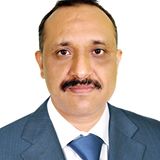 الاسم: الدكتور/ فهمي حسان فاضل، أستاذ علم النفس الإكلينيكي المشارك بجامعة الملك خالد. ورئيس قسم علم النفس سابقا بكلية الآداب جامعة الحديدة- اليمن.البيانات الشخصية:الجنسية:  يمني. محل وتاريخ الميلاد: اليمن- تعز- 1973. الحالة الاجتماعية: متزوج وأب لخمسة أبناء (3 بنات و2 أولاد).الديانة: مسلمالتخصص الدقيق: علم نفس إكلينيكي.الدرجة العلمية: أستاذ مشارك Associate professor   عنوان المراسلة: المملكة العربية السعودية- أبها- جامعة الملك خالد- كلية التربية- قسم علم النفس.البريد الإلكتروني : fahmi4n@yahoo.comتلفون:   +966 544939181 المؤهلات العلمية:دكتوراه في علم النفس الإكلينيكي، جامعة القاهرة، كلية الآداب، قسم علم النفس، جمهورية مصر العربية، 2006م. ماجستير في علم النفس الإكلينيكي، الجامعة المستنصرية، كلية الآداب، شعبة علم النفس الإكلينيكي، بغداد، العراق، 2002م.بكالوريوس علم النفس، قسم علم النفس، كلية الآداب، جامعة صنعاء 1996م. التدرج الوظيفي:معيد في قسم علم النفس بآداب الحديدة في الفترة بين 1997 و1999م.موفد لدراسة الماجستير في جمهورية العراق خلال الفترة بين 1999 و2002.طالب دراسات عليا في برنامج الدكتوراه بكلية الآداب بجامعة القاهرة في الفترة بين 2002 -2006.أستاذ مساعد في قسم علم النفس بآداب الحديدة منذ 2007 وحتى نهاية شهر أبريل 2012.رئيس قسم علم النفس في الفترة بين 15 / 9/ 2010 وحتى نهاية شهر مايو 2011.أستاذ مشارك منذ: 2/ 5/ 2012 تدريس المقررات العلمية:  قدم محاضرات علمية لطلبة الليسانس في كلية الآداب جامعة الحديدة في المساقات العلمية الآتية: علم النفس الإكلينيكي، الطب النفسي، العلاج النفسي وتعديل السلوك، علم نفس الشواذ، الاضطرابات النفسية والسلوكية لدى الأطفال، علم النفس المعرفي، علم النفس الفسيولوجي، مقدمة في علم النفس، سيكولوجية التعلم، قاعة بحث، مشروع بحث تخرج.تدريس مادة "علم النفس" لطلاب المستوى الثاني بقسم الترجمة بجامعة العلوم والتكنولوجيا فرع الحديدة.تدريس طلاب الماجستير في قسم علم النفس التربوي بكلية التربية، جامعة الحديدة عدد من المقررات منها علم النفس المعرفي. تدريس المواد التالية لطلبة البكالوريوس (في كلية التربية وكلية الشريعة، وكلية الإعلام) وطلبة الدبلوم والماجستير والدكتوراه في كلية التربية بجامعة الملك خالد، كما يأتي:مرحلة البكالوريوس: علم النفس الاجتماعي، علم النفس التربوي، الإرشاد النفسي المدرسي.مرحلة الدبلوم: أسس التوجيه والإرشاد النفسي، علم النفس التربوي، الإرشاد النفسي المدرسي.جـ - مرحلة الماجستير: قراءات نفسية باللغة الإنجليزية، علم النفس المرضي، إرشاد الفئات الخاصة، إدارة وتطبيق برامج الإرشاد، نظريات الإرشاد والعلاج النفسي، نظريات الإرشاد وتطبيقاتها، المشكلات النفسية وعلاجها، مناهج البحث في التربية وعلم النفس، العملية الإرشادية، محددات السلوك الإنساني، حلقة بحث، مشروع بحثي.د- مرحلة الدكتوراه: الأمراض النفسية، فنيات الإرشاد والعلاج النفسي، بناء وتخطيط البرامج الإرشادية، حلقة بحث. المشاركة في إعداد البرامج الأكاديمية:ساهمت بإعداد مجموعة من برامج البكالوريوس والدراسات العليا منفردا أو بالاشتراك مع بعض الزملاء وبياناتها كما يأتي:الاشتراك في مراجعة وتطوير برنامج البكالوريوس في قسم علم النفس بكلية الآداب بجامعة الحديدة.إعداد برنامج دبلوم في علم النفس الإكلينيكي (منفردا): كلية الآداب جامعة الحديدة، بالتعاون مع وزارة الصحة اليمنية ممثلة بمكتب الوزارة بمحافظة الحديدة.إعداد برنامج ماجستير علم نفس (منفردا): كلية الآداب جامعة الحديدة.إعادة بناء برنامج الماجستير في القياس والتقويم النفسي والتربوي، قسم علم النفس، كلية التربية، جامعة الملك خالد (مشترك).مراجعة وتطوير برنامج الماجستير في التوجيه والإرشاد النفسي، قسم علم النفس، كلية التربية، جامعة الملك خالد (مشترك)،2016 2017، 2018، و2019.الاشتراك في إعداد برنامج بكالوريوس علم نفس: مسار أخصائي نفسي، قسم علم النفس، كلية التربية، جامعة الملك خالد،2018 (مشترك).الاشتراك في إعداد برنامج دبلوم الإرشاد الأسري، عمادة خدمة المجتمع، جامعة الملك خالد (مشترك).الاشتراك في إعداد برنامج ماجستير المرشد المدرسي، قسم علم النفس، كلية التربية، جامعة الملك خالد،2019 (مشترك).الاشتراك في إعداد برنامج دبلوم مكافحة المخدرات والوقاية منها، قسم علم النفس، كلية التربية، جامعة الملك خالد،2019 (مشترك).الأبحاث والدراسات العلمية:أولا- الأبحاث المنشورة في المجلات العلمية المحكمة والمؤتمرات:العلاقة بين استراتيجيات المواجهة والاكتئاب لدى طلاب جامعة الملك خالد. مجلة جامعة الأندلس، العدد (22) المجلد (6) أبريل - يونيو (2019).Are we meeting cancer patient needs? Complementary and alternative medicine use among Saudi cancer patients: A qualitative study of patients and healthcare professionals’ views. European Journal of Integrative Medicine, 24 (2018)54-60. (Shared Search).Khat use and mental disorders as assessed by the Symptom Checklist-90-Revised. Acceptable for posting at Aljouf University Medical Journal (AUMJ), 2017 March 1; 4(1): 21 - 29.الخصائص السيكومترية لمقياس المواجهة على عينة يمنية. مجلة العلوم التربوية والنفسية، المجلد 16 العدد (1) مارس 2015، كلية التربية-جامعة البحرين. Relationship Between Coping Strategies and Thinking Styles among University Students. ASEAN Journal of Psychiatry, Vol. 15 (1), January - June 2014 Malaysia.قياس الأداء على اختبارات الفهم والقراءة باللغة العربية لدى طلاب جامعة الحديدة (مشترك). مجلة الدراسات الاجتماعية، جامعة العلوم والتكنولوجيا، صنعاء، المجلد (20) العدد (2) 2014.مفهوم الذات والسلوك العدواني لدى الأيتام: دراسة مقارنة (مشترك). مجلة جامعة ذمار 2013.استراتيجيات مواجهة الأحداث الضاغطة لدى الطلاب المتفوقين والمتأخرين دراسيا في الجامعة. مجلة العلوم الاجتماعية، المجلد (40) العدد (3) 2012 جامعة الكويت.  Paranoid Delusions: A review of theoretical explanations. ASEAN Journal of Psychiatry, Vol.12(1) Jan-June 2011, Malaise. سوء معاملة أطفال الشوارع: دراسة وصفية لبعض العوامل المرتبطة بهذه الظاهرة وأثرها في مفهوم الذات والسلوك العدواني لدى الأطفال. مجلة الطفولة العربية، المجلد الثامن عشر، العدد (45) الجمعية الكويتية لتقدم الطفولة العربية،2010.كفاية المعرفة النفسية وأثرها في كفاءة الأداء لدى الأخصائي النفسي في المدرسة. مجلة آداب الحديدة، السنة الأولى، العدد1-جامعة الحديدة 2010.نشأة الهلاوس والأوهام في الاضطرابات الذهانية. المجلـة الإلكترونيـة لشبكــة العلـوم النفسيــة. المجلد السادس، العدد 27-28، 2010 تونس.اثر التعرض للإساءة في مرحلة الطفولة على جنوح الأحداث. مجلة الطفولة العربية، المجلد 9 العدد (34). الجمعية الكويتية لتقدم الطفولة، الكويت، 2008.بعض أشكال العنف والعنف المضاد ضد المرأة.  مؤتمر حوار الحضارات: قنوات الاتصال بين الشعوب. جامعة المنيا، في الفترة من 3 إلى 5 نوفمبر 2008.علاقة الثقافة بتشكلات العنف والإرهاب في العصر الحديث. مركز أمان، الأردن.ثانيا- الدراسات والأبحاث غير المنشورة:اختلال الوظائف الجنسية والاضطرابات النفسية المرتبطة بتناول القات لدى الذكور.الظروف الاجتماعية والمعيشية للأيتام في محافظة الحديدة: دراسة وصفية. تم إعدادها خصيصا لرئاسة جامعة الحديدة، 2008.الفروق بين الجنسين في استراتيجيات مواجهة الإحداث الضاغطة (مشترك).الكتب والمؤلفات:علم الأمراض النفسية: الأعراض – الأسباب- التشخيص- العلاج.  دار إثراء للنشر والتوزيع، عمان، الأردن، الطبعة الأولى 2011. الطبعة الثانية، دار جمال العلمية، جده، المملكة العربية السعودية، 2019.التدخل النفسي في الأزمات. مكتبة صلاح الدين للنشر والتوزيع، الحديدة، 2018.المؤتمرات العلمية وورش العمل: شارك الباحث في المؤتمرات والندوات الآتية:ورشة عمل حول الدعم النفسي للأطفال المجندين والمتأثرين بالحرب في اليمن، مركز الملك سلمان للإغاثة، الرياض، 2019م.ورشة معايير الممارسة النفسية الإكلينيكية والعلاج النفسي، جامعة الملك خالد بالاشتراك مع مكتب الاختصاصات الطبية بوزارة الصحة السعودية. 25 سبتمبر 2017.محاضر رئيسي في الندوة التي أقامها قسم علم النفس بكلية الآداب جامعة الحديدة يوم الأربعاء 22/ 12/ 2010 بعنوان" العنف والإساءة وانعكاساتهما على مستقبل الطفولة في اليمن".مؤتمر حوار الحضارات: قنوات الاتصال بين الشعوب. الذي أقيم في الفترة من 3- 5 /11/ 2008 بجامعة المنيا/ مصر.أعمال ورشة تطوير مناهج كلية الآداب بجامعة الحديدة (مقرر جلسات ورشة مناهج قسم علم النفس). 27- 28 /5 / 2008.مؤتمر الطفولة الوطني الثالث الذي انعقد في رحاب جامعة تعز بعنوان " أطفال في ظروف الصعبة: واقعهم وسبل حمايتهم ودمجهم بالمجتمع. شارك فيه ببحث عن العلاقة بين التعرض للإساءة في مرحلة الطفولة وجنوح الأحداث. في 19 – 21/ 11 /2007.الدورات التدريبية الحاصل عليها:دورة في التحليل الإحصائي للبيانات SPSS الجامعة المستنصرية 2001.أساسيات الحاسب الآلي. العراق 2000.تدريبات متقدمة في التحليل الإحصائي للبيانات باستخدام برنامج SPSS: في معهد الدراسات التربوية بجامعة القاهرة، المدرب الأستاذ الدكتور رجاء أبو علام.دورة اللغة الإنجليزية ما قبل التوفل Pre-Toefl  مركز الترجمة واللغات الأجنبية، كلية الآداب، جامعة القاهرة.دورة التوفيل باللغة الإنجليزية Tafel من المعهد الأمريكي لتعليم اللغة الإنجليزية بالشرق الأوسط (امديست)Emideast ، ومركز الترجمة واللغات الأجنبية، كلية الآداب، جامعة القاهرة.المشاركة في اللجان العلمية:عضو لجنة الدراسات العليا بقسم علم النفس كلية التربية، جامعة الملك خالد.2015- 2019.مقرر لجنة الجودة في برنامج الماجستير (نظام المقررات) بقسم علم النفس، كلية التربية، جامعة الملك خالد 2016-2018.مقرر لجنة الجودة في برنامج الماجستير (نظام الرسالة) بقسم علم النفس كلية التربية، جامعة الملك خالد 2017-2019.عضو لجنة الخطط والمناهج بقسم علم النفس كلية التربية، جامعة الملك خالد 2018، 2019م. عضو لجنة الجودة بقسم علم النفس كلية التربية، جامعة الملك خالد 2018، 2019م.مقرر لجنة قسم علم النفس في ورشة المناهج بكلية الآداب، جامعة الحديدة. 2010عضو لجنة الكونترول بكلية الآداب، جامعة الحديدة من 2008 حتى 2010.عضو لجنة دراسات النوع الاجتماعي (الجندر) بجامعة الحديدة 2010.عضو استشاري في الجمعية النفسية للتنمية البشرية. محافظة الحديدة، منذ 2009.رئيس لجنة الكونترول بكلية الآداب، جامعة الحديدة 2007.رئيس لجنة طباعة أسئلة الامتحانات بالكلية 2007.الخبرات المهنية والاستشارات العلمية :استشاري التدريب والتأهيل في الصندوق الاجتماعي للتنمية، وقد كنت المدرب الرئيسي في مشروع تعزيز الصحة النفسية لدى مدراء المدارس والأخصائيين الاجتماعيين في المدارس التابعة لمحافظة ريمه.تقديم الاستشارات النفسية للشعبة الجزائية التابعة للمحكمة الابتدائية بمحافظة الحديدة.مستشار جمعية الأشروح الاجتماعية للتنمية (جمعية الوفاق الاجتماعية سابقا).الخبرات العلمية:تحكيم البحوث العلمية في عدد من المجلات العربية والأجنبية منها:Schizophrenia Research.Educational Research, Nigeria مجلة الطفولة العربية: الجمعية الكويتية لتقدم الطفولة العربية، الكويت.مجلة كلية العلوم الإنسانية، جامعة الملك خالد.الإشراف على الرسائل العلمية: ارسائل الماجستير والدكتوراه التي أشرفت عليها:الفروق في الرفاهية النفسية والتحصيل الأكاديمي وفقا لليقظة العقلية لدى طالبات جامعة الملك عبد العزيز بجدة. رقية مهدي مبجر، رسالة دكتوراه، نوقشت بتاريخ 29/2/1441هـ الموافق 28/10/2019.التوافق الزواجي وعلاقته بالتفاؤل والتشاؤم لدى عينة من المتزوجين في مدينة أبها. هنادي مسفر القحطاني. (ماجستير) نوقشت في يناير 2019.أثر الاشتراك في العمل التطوعي على مفهوم الذات. ولاء ناصر. (ماجستير) نوقشت في فبراير 2019.فاعلية برنامج تدريبي لمعلمات رياض الأطفال في تنمية مهاراتهن في تشخيص الصعوبات النمائية لدى الأطفال. رسالة ماجستير للطالب علي محمد عبد الله الحلواني. كلية التربية، جامعة الحديدة. 2017أثر الإثراء المعرفي في تعديل اتجاهات الطالبات نحو علم النفس- ثالث ثانوي- القسم الأدبي. رسالة ماجستير للطالبة عائشة عبد الباري الأهدل. كلية التربية، جامعة الحديدة. 2017الذكاء الاجتماعي وعلاقته بأساليب مواجهة الأزمات المدرسية لدى مديري المدارس بأمانة العاصمة. رسالة ماجستير للطالب خليل هادي معطي عزي. كلية التربية، جامعة الحديدة. 2017التفكير الإيجابي وعلاقته بمهارات الاتصال لدى طالبات كلية العلوم بمدينة أبها. رسالة ماجستير للطالبة أسماء احمد خلاف احمد العبدلي، جامعة الملك خالد، كلية التربية: قسم علم النفس التربوي، 1438-2017.المهارات الإرشادية كما يدركها المرشدون الطلابيون وعلاقتها بمساهمتهم في اتخاذ القرار بمدارس تعليم نجران. رسالة ماجستير للطالب صالح هادي علي آل الضبعي، جامعة الملك خالد، كلية التربية: قسم علم النفس التربوي، 1437-2016.تقدير الذات وعلاقته بجودة الحياة لدى المكفوفين والعادين: دراسة مقارنة. فاطمة عبده عبد الله العزعزي. جامعة الحديدة، كلية التربية، قسم علم النفس التربوي. أجيزت بتاريخ 17/12/2015م الموافق 6 صفر 1437هـ .الشعور بالمسؤولية وعلاقتها بتقدير الذات لدى طلاب جامعة الحديدة. رسالة ماجستير للطالبة زمزم عيسى عبد الله جلة، جامعة الحديدة، كلية التربية، قسم علم النفس التربوي. أجيزت بتاريخ 5/8/2015م الموافق 20 شوال 1436هـ .مناقشة الرسائل العلمية:اشترك في مناقشة الرسائل العلمية الأتية:التنمر الإلكتروني وعلاقته بالعوامل الخمسة الكبرى للشخصية لدى طلاب المرحلة المتوسطة في منطقة الحرجة. الطالب عبد الله سعيد آل سفران. كلية التربية، قسم علم النفس. رسالة ماجستير، أبريل، 2019.الذكاء الروحي وعلاقته بالتوجه نحو الحياة لدى طالبات المرحلة الثانوية بمحافظة خميس مشيط الطالبة صباح الدغيريري. كلية التربية، قسم علم النفس. رسالة ماجستير، 5/نوفمبر/2018، الموافق 23/ربيع الأول 1440هـ.القابلية للاستهواء وعلاقتها بالذكاء الاجتماعي وضبط الذات لدى المراهقين في المعاهد العلمية بمدينة الرياض. الطالب فهد الداؤود، كلية التربية، قسم علم النفس. رسالة دكتوراه، أكتوبر، 2018.الملل الأكاديمي وعلاقته بالأعراض الاكتئابية لدى طالبات جامعة الملك خالد في مدينة ابها. الطالبة رهام محمد الشهري، كلية التربية، قسم علم النفس. رسالة ماجستير، مايو، 2018.الفروق في النسق القيمي في ضوء الاندماج الدراسي لدى طلاب كلية التربية جامعة الملك خالد. الطالب عبد الله احمد عبده الصالحي. كلية التربية، قسم علم النفس. رسالة ماجستير، جماد الأولى 1438 فبراير 2017قلق الموت وعلاقته بمستوى التدين لدى المسنين المقيمين وغير المقيمين بدار الرعاية الاجتماعية بمدينة أبها بمنطقة عسير. الطالبة نجود سعيد سعد القحطاني. كلية التربية، قسم علم النفس. رسالة ماجستير.، محرم 1438-اكتوبر 2016القيم الدينية وعلاقتها بالآمن النفسي لدى طلاب جامعة الملك خالد. الطالب عمر بن علي محمد الشهراني. جامعة الملك خالد، كلية التربية، قسم علم النفس. رسالة ماجستير.، محرم 1438- أكتوبر 2016دور الإرشاد الطلابي في مواجهة سلبيات التقويم المستمر من وجهة نظر المعلمين والمرشدين الطلابيين في المدارس الابتدائية بمحافظة خميس مشيط. الطالب حسن بن يحيى بن حسن آل خساف الحقوي. جامعة الملك خالد، كلية التربية، قسم علم النفس. رسالة ماجستير. 1437-2016الذكاء الروحي وعلاقته بالصحة النفسية لدى طلاب جامعة الملك خالد. الطالب حزام محمد. جامعة الملك خالد، كلية التربية، قسم علم النفس. رسالة ماجستير. 1437-2016فعالية الذات والإرجاء للمهام الأكاديمية وعلاقتهما بادراك طلاب كلية التربية بجامعة الملك خالد لجودة الحياة الجامعية. الطالب عبد الله بن محمد بن سعيد الشهراني، جامعة الملك خالد، كلية التربية، قسم علم النفس. رسالة ماجستير. 1436-2015إدراك الذات والأخر لدى الأكاديميين في جامعتي صنعاء والحديدة. الطالبة صباح علي إسماعيل البعيثي، جامعة صنعاء، كلية الآداب، قسم علم النفس. رسالة ماجستير. 2010.الدورات التدريبية التي نفذتها: نفذت منفردا أو اشتركت في تنفيذ عدد من الدورات التدريبية منها ما يأتي:التعريف بظاهرة جنوح الأحداث: مكتب الشؤن الاجتماعية بابها، إبريل 2016.دورة تعزيز الصحة النفسية في المدرسة لمدراء ووكلاء المدارس في مديرية مزهر محافظة ريمة، برعاية الصندوق الاجتماعي للتنمية في الفترة من 2-4 نوفمبر 2013.دورة تدريبية في إعداد للأخصائي النفسي والاجتماعي في مدارس مديرية مزهر محافظة ريمة، برعاية الصندوق الاجتماعي للتنمية في الفترة من 9-14- نوفمبر 2013.دورة تعزيز الصحة النفسية في المدرسة لمدراء ووكلاء المدارس في مديرية الجبين محافظة ريمة، برعاية الصندوق الاجتماعي للتنمية في الفترة من 16-18- نوفمبر 2013.دورة تدريبية في إعداد للأخصائي النفسي والاجتماعي في مدارس مديرية الجبين محافظة ريمة في الفترة من 22-28- نوفمبر 2013، وبرعاية الصندوق الاجتماعي للتنمية.دورة تدريب الأخصائيين النفسيين العاملين في مشروع الخط الساخن (الإرشاد النفسي عبر التلفون) في مستشفى دار السلام للصحة النفسية.تعزيز الصحة النفسية المدرسية: دورة للأخصائي النفسي والاجتماعي في مدارس مديرية كسمة بمحافظة ريمة، برعاية الصندوق الاجتماعي للتنمية في الفترة من 6-20-سبتمبر 2012.تعزيز الصحة النفسية المدرسية: دورة لمدراء ووكلاء المدارس في مديرية كسمة محافظة ريمة برعاية الصندوق الاجتماعي للتنمية فرع الحديدة في الفترة من 3-5-سبتمبر 2012.تدريب العاملين في مجال الصحة الأولية على الكشف عن الاضطرابات النفسية وتشخيصها (محافظة الحديدة) في الفترة من 29 سبتمبر إلى 18 أكتوبر 2012.تدريب العاملين في مجال الصحة الأولية على الكشف عن الاضطرابات النفسية وتشخيصها (محافظة ريمه) في الفترة من 10-28-نوفمبر 2012.التدريس الفعال: دورة تدريبية لمدة يومين قدمت للأساتذة المعيدين بكلية الآداب خلال شهر أكتوبر 2012.العمل في برنامج دراسة تأثير الملاريا في الوظائف المعرفية لدى الأطفال في اليمن عامي 2006-2007 بالتعاون بين كلية الطب بجامعة صنعاء ومعهد صحة الطفل بلندن، وتمويل التعاونية الدولية للتنمية (برجسيو حاليا).الاهتمامات العلمية والبحثية الحالية:سوء معاملة الأطفال والمراهقين.التدخل النفسي في الأزمات والكوارث.سيكولوجية الأوهام والهلاوس.استراتيجيات مواجهة الضغوط.اضطراب الضغوط التالية للصدمة.بحوث الصحة النفسية.اللغات:اللغة العربية (اللغة ألام).اللغة الإنجليزية.سيرة ذاتية